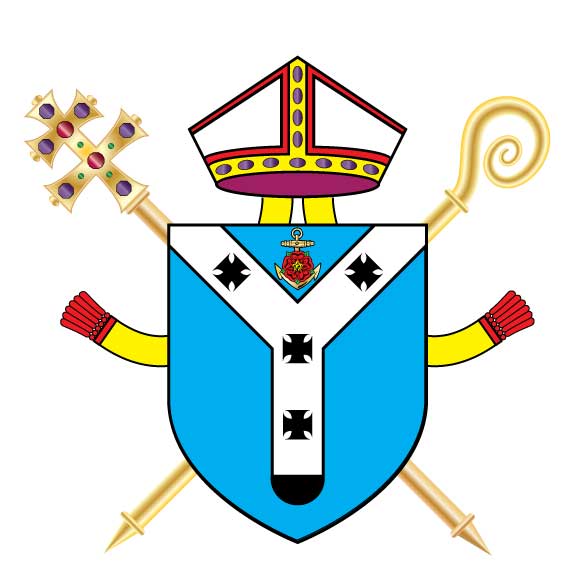 					 ARCHDIOCESE OF LIVERPOOLINSPECTION REPORTHOLY FAMILY CATHOLIC PRIMARY SCHOOL.CRONTONInspection Date			Tuesday 4 October 2016		  		Inspectors				Rev D Melly  Mr D Williams						 				Unique Reference Number 	104454 		Inspection carried out under Section 48 of the Education Acts 2005 and 2011__________________________________________________________________Type of School			Catholic Primary			Age range of pupils			4-11			Number on roll			216				Chair of Governors			Mrs  M Raymond				Headteacher				Mrs J Cook-Hannah				School address			Hall Lane									Cronton					Widnes							WA8 5BWTelephone number			0151 424 3926E-mail address			holyfamilycronton@knowsley.gov.uk				Date of last inspection		16 November 2011			IntroductionThis inspection was carried out under Section 48 of the Education Acts 2005 and 2011The report of the inspection is produced for the Archbishop of Liverpool (Code of Canon Law 804 and 806) and for the governors of the school.The inspectors are members of the Christian Education Department and their associates approved by the Archbishop of Liverpool for this purpose.Information about this schoolHoly Family school is an average sized Catholic Primary School situated in Cronton and serving mainly the parish of Holy Family.There are 216 children on roll of whom 213 are baptised Catholic, and 3 come from other Christian denominations. There are 9 teachers of whom 8 teach Religious Education and 3 have a suitable qualification in Religious Education.  Seven teachers are baptised Catholic. Since the last inspection a new Parish Priest and a new Religious Education co-ordinator have been appointed.Key for inspection gradesGrade 1		OutstandingGrade 2		GoodGrade 3		Requires ImprovementGrade 4		Inadequate______________________________________________________________© 2016 copyright – Archdiocese of Liverpool.  This document may be reproduced in whole or in part for non-commercial educational purposes, provided that the information quoted is reproduced without adaptation and the source and date of publication are stated.Further copies of this report are obtainable from the school.Overall effectiveness:  Holy Family is an outstanding school in providing Catholic Education.Inspection JudgementsThe extent to which the pupils contribute to and benefit from the Catholic life of the school.The extent to which the pupils contribute to and benefit from the Catholic life of the school is outstanding.Pupils know and understand the school’s Mission Statement and understand the part they play within it.  They are constantly involved in its evaluation.Pupils have an outstanding sense of belonging to the school community and value and respect others.  Pupils are encouraged to take on roles of responsibility in the school and wider community. They are buddies, mentors and school councillors.  They plan their Rejoice Celebrations and are also involved in the organisation of the various fund raising activities.Pupils are actively involved in developing the Catholic character of the school especially by their living out of the school’s Mission Statement and the way they treat each other.Pupils benefit from participation in away days and retreat activities.  Year 4 camp on the school field overnight, Year 5 visit Robinwood and Year 6 attend Kingswood. Pupils have an outstanding sense of right and wrong and apply this in their personal relationships.  They take an increasing responsibility for themselves and their actions. Education for pastoral care and personal relationships has fostered positive attitudes in pupils.  They praise and acknowledge the contribution of others.  They show a readiness to embrace and celebrate their lived experiences. Pupils are involved in service to the local faith and religious communities.  The choir have sung for the residents of Millbrow Nursing Home and in Asda, They also sing in Sts Peter and Paul’s Catholic College, at the First Holy Communion Mass and at the Ecumenical Service. They support McMillan Coffee Mornings and the Halton Haven Hospice.  They also support Children in Need, Comic Relief, Nugent Care Society, Seel Street Christmas Appeal, Sports Relief, the local foodbank and the Poppy Appeal.  Some children  attend Cronton’s Remembrance Service. They do not buy or receive presents in school at Christmas and use the money saved to support CAFOD.  They participate in the Cronton Clean Up twice a year.  They show respect and understanding of other faiths and religions.Pupils embrace opportunities to meet their potential in all aspects of school life. How well pupils achieve and enjoy their learning in Religious EducationPupils’ achievements and enjoyment in Religious Education is outstanding.  Their attainment in Religious Education is outstanding.They make outstanding progress in relation to their starting points and capabilities. There is no difference in performance between pupils of different gender.Analysis of assessments undertaken provides evidence of pupils generally attaining appropriate level for their age and stage of development in each key stage while some exceed. Pupils are becoming increasingly more religiously literate. Their knowledge, understanding and skills are developing appropriate to their age or capacity.  They are developing the skills that enable them to reflect spiritually, think ethically and theologically and are becoming more aware of the demands of religious commitment in everyday life. Pupils’ engagement in and enjoyment of their learning is outstanding as shown by their interest, enthusiasm and their behaviour which is outstanding. Pupils are encouraged to work independently and collaboratively.  Pupils are anxious to learn and improve their knowledge, understanding and skills as they become independent learners.How well pupils respond to and participate in Collective WorshipPupils’ response to and participation in Collective Worship is outstanding.They show great interest, respond very well and actively participate in Collective Worship.They act with reverence and are keen to participate in a variety of gatherings.Pupils’ knowledge of prayer and liturgy is increasing.  They are becoming familiar with a variety of prayer styles.  They appreciate and are open to the Word of God in the scriptures, which is well proclaimed. They sing extremely joyfully, reflect prayerfully in silence and join in community prayers appropriately and with confidence.  They are becoming increasingly more confident preparing and leading worship. The quality of teaching and how purposeful learning is in Religious EducationThe quality of teaching and purposeful learning in Religious Education is outstanding. It is consistently effective in ensuring that pupils are interested and engaged and make outstanding progress.   Teachers display excellent subject knowledge and deploy a range of teaching styles to motivate and inspire pupils. These include the outstanding questioning and listening skills and pair-share.Teaching encourages pupils’ enjoyment of and enthusiasm for Religious Education.Teachers take into account pupils’ prior learning and ensure differentiated tasks when planning so that the work consolidates, builds on and extends their knowledge and understanding.  Teachers provide opportunities for pupils to work independently and collaboratively.  In most classes excellent use is made of time and resources including other adults, Information and Communication Technology (including iPads and film clips) and relevant high quality displays to maximise learning. Pupils are informed of their progress and how to improve both orally and through marking which makes excellent use of the driver words.  They are given opportunities to discuss their work and how to improve.  Effort and achievement are celebrated.  The assessment of pupils work in Religious Education is outstanding. The school has outstanding assessment strategies, which provide accurate and detailed information on the achievement of all the pupils.  Teachers are able to identify how well pupils are achieving and tackle underachievement.  Teachers enable pupils to evaluate their own work.  The extent to which the Religious Education Curriculum promotes pupils’ learningThe extent to which the Religious Education Curriculum promotes pupils’ learning is outstanding.The curriculum is outstanding in meeting pupils’ needs.  The school, using the Come and See programme recommended by the Archdiocese, meets the requirements of the Curriculum Directory for Religious Education.  Appropriate levels of the programme are being followed in different classes.  This ensures complete Religious Education entitlement for each child and meets National and Archdiocesan requirements.   Of the total curriculum time 10% is allocated to Religious Education. This fulfils the requirements of the Bishops of England and Wales.  Planning ensures full coverage of the Religious Education programme.  Imaginative and well planned strategies are deployed to enrich pupils’ learning.   The school implements new curriculum developments as appropriate.  Enrichment activities such as the many residential experiences, the various visits and visitors and the extra curricular clubs all have a positive impact on the curriculum.  The Religious Education curriculum provides outstanding opportunities for pupils’ spiritual and moral development and vocation.The curriculum is customised to meet the needs of groups and individuals.    Children have explored the beliefs and values of other faiths and religions.  This helps to promote tolerance and respect for those who think differently.  Visitors have shared their faith with the children who have also been taken to other places of worship including the Metropolitan Cathedral to celebrate the Year of Mercy.The quality of Collective Worship provided by the school.The quality of Collective Worship provided by the school is outstanding.  It reflects the Catholic character of the school and takes into account the variety of faith backgrounds among the pupils.   It was particularly good to witness the excellent use that was made of the outside space.Collective Worship has obviously a very high profile and is central to the life of the school.Collective Worship plays a key part in meeting the spiritual needs of the pupils. Opportunities are provided to enable full, active and conscious participation of the 	whole school community. Children are enabled to pray formally and informally using a variety of prayer methods and styles. The school has provided opportunities for staff to develop the skills in planning, leading and evaluating Collective Worship. The teachers provide the necessary resources and opportunities to help children to develop the skills necessary to plan, lead and participate in Collective Worship and to evaluate it effectively. Opportunities are provided for parents, carers the local and wider faith communities to participate in a variety of celebrations of the Come and See programme and the Church’s liturgical year.How well leaders, governors and managers promote, monitor and evaluate the provision for the Catholic life of the school and plan and implement improvement to outcomes for pupils.Leaders, governors and managers are outstanding in promoting, monitoring and evaluating the provision for the Catholic life of the school and in the way they plan and implement improvement to outcomes for pupils. This is reflected in the school’s own Mission Statement.  All who form part of the school community including parents, clergy, governors and children are constantly involved in a review of the Mission Statement.  Its aims and practical objectives direct and guide every aspect of school life and are a useful tool by which the school can evaluate its effectiveness.  Leaders, governors and managers are outstanding in the way they use monitoring data to evaluate the schools performance, celebrate, and plan future improvements. Opportunities are provided for the staff and pupils to play an active part in Catholic life and Mission of the school.  Full use is made of all inservice available in the department for Religious Education.  All know, own and live out their Mission Statement.  The new school badge ensures that the key words from the motto are constantly before the pupils attention.The Self Evaluation Document provides evidence of the schools monitoring, searching analysis and self challenge.  Their analysis provides a basis to celebrate the school’s strengths and to outline areas for development.  The Self Evaluation Document is very comprehensive and accurate.  It obviously impacts well on the Catholic life of the school. The school provides outstanding induction and in-service training to enable staff to further understand the Church’s Mission in Education and play their unique part in it.The quality of Collective Worship is a priority for the school.  It is effectively monitored  and evaluated by leaders, governors and managers.  An outstanding policy is in place.Leadership at all levels respects difference, values diversity and ensures equal opportunities for all.  There are very warm and positive relationships at every level within the school.  Parents are consulted regularly and involved in a variety of ways in the life  of the 	school. They are invited to all celebrations of the Come and See Programme and to all other celebrations of the liturgical year.Governors are outstanding in fulfilling their responsibilities.  They have effectively helped to shape the direction of the school through their selfless sharing of their time and expertise.  They are obviously very passionate about the school.How well leaders, governors and managers promote, monitor and evaluate the provision for the Religious Education of the school and plan and implement improvement to outcomes for pupils.Leaders, governors and managers are outstanding in promoting, monitoring and evaluating the provision for the Religious Education of the school and in the way they plan and implement improvement to outcomes for pupils. Monitoring data is used effectively to evaluate the schools performance and plan for future improvements.There is a robust programme for the monitoring and evaluation cycle.Teaching and learning is monitored regularly and appropriate feedback and support given as necessary.  Good practice is shared and celebrated.Continuing professional development opportunities are provided for all.Assessment information is collated and tracked by the subject leader and shared with the leadership team, governors and parents. Formal assessment tasks are undertaken in line with Archdiocesan guidance.  The subject leader is outstanding in guiding Religious Education.  She shows great enthusiasm and commitment and introduces new initiatives when appropriate.  Outstanding documentation guides and directs all staff in the delivery of the subject.  This is updated regularly.  The Self Evaluation Document is rigorous in identifying targets, timescales and lines of accountability.Achievement and effort are celebrated. What the school needs to do to improve further?Address areas for development identified in the Self Evaluation Document  especially by:-Developing cross school moderation of Religious Education.Ensure that the excellent use of the recently installed high quality ICT in some classes becomes standard practice throughout.INSPECTION JUDGEMENTSOVERALL EFFECTIVENESS                                                OUTCOMES FOR PUPILSPROVISIONLEADERS AND MANAGERSHow effective the school is in providing Catholic Education1How good outcomes are for individuals and groups of pupilsHow good outcomes are for individuals and groups of pupilsThe extent to which pupils contribute to and benefit from the Catholic Life of the school1How well pupils achieve and enjoy their learning in Religious Education1How well pupils respond to and participate in the school’s Collective Worship1How effective the provision is for Catholic EducationHow effective the provision is for Catholic EducationThe quality of teaching and how purposeful learning is in Religious Education1The extent to which the Religious Education curriculum promotes pupils’ learning1The quality of Collective Worship provided by the school1How effective leaders, governors and managers are in developing the Catholic Life of the SchoolHow effective leaders, governors and managers are in developing the Catholic Life of the SchoolHow well leaders, governors and managers promote, monitor and evaluate the provision for the Catholic life of the school and plan and implement improvement to outcomes for pupils1How well leaders, governors and managers monitor and evaluate the provision for Religious Education and plan and implement improvement to outcomes for pupils1Key to judgements: Grade 1 is outstanding, Grade 2 good, Grade 3 requires improvement and Grade 4 inadequate